Dear UCSF colleague,Below is an email signature for connecting and sharing LinkedIn Learning with your colleagues. You can also check out a short video on how to update your email signature in Outlook if it helps. Enjoy!Thank you,Firstname LastnameTitleDepartmentPronouns:  University of California, San Francisco# Address, San Francisco, CA 94143(555) 555-5555 | first.last@ucsf.edu 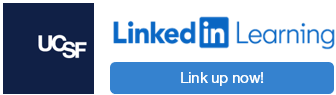 UCSF.edu | Facebook.com/ucsf | YouTube.com/ucsf